Jacobs & cushman san diego food bank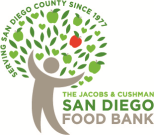                           2021 Calendar          Please call (858) 863-5144 or email            appointments@sandiegofoodbank.org to                                                                             schedule a shopping appointment.januaryjanuaryFebruaryFebruaryFebruaryMarchMarchaprilaprilmaymaymayjunejunejulyjulyaugustaugustaugustSeptemberSeptemberOctoberOctoberNovemberNovemberNovemberDecemberDecember                                         HOLIDAYS                                         HOLIDAYS                                         HOLIDAYS                                         HOLIDAYS                                         HOLIDAYS                                         HOLIDAYS                                         HOLIDAYS                                         HOLIDAYS                                         HOLIDAYSJan 1Jan 18Feb 15March 31May 31July 5Sep 6Jan 1Jan 18Feb 15March 31May 31July 5Sep 6New Year’s DayM.L. King Jr. DayPresident’s DayCesar Chavez DayMemorial DayIndependence DayLabor DayNew Year’s DayM.L. King Jr. DayPresident’s DayCesar Chavez DayMemorial DayIndependence DayLabor DayNew Year’s DayM.L. King Jr. DayPresident’s DayCesar Chavez DayMemorial DayIndependence DayLabor DayOct 11Nov 11Nov 25Nov 26Dec 23Dec 24Dec 31Columbus DayVeterans DayThanksgiving DayDay After ThanksgivingDay Before Christmas EveChristmas EveNew Year’s EveColumbus DayVeterans DayThanksgiving DayDay After ThanksgivingDay Before Christmas EveChristmas EveNew Year’s EveColumbus DayVeterans DayThanksgiving DayDay After ThanksgivingDay Before Christmas EveChristmas EveNew Year’s Evekey			HOLIDAYS	Inventory Days